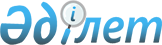 Об утверждении Правил оказания социальной помощи, установления размеров и определения перечня отдельных категорий нуждающихся граждан города Темиртау и поселка Актау
					
			Утративший силу
			
			
		
					Решение Темиртауского городского маслихата Карагандинской области от 18 апреля 2014 года № 29/5. Зарегистрировано Департаментом юстиции Карагандинской области 19 мая 2014 года № 2646. Утратило силу решением Темиртауского городского маслихата Карагандинской области от 24 декабря 2014 года N 35/5     Сноска. Утратило силу решением Темиртауского городского маслихата Карагандинской области от 24.12.2014 N 35/5 (вводится в действие по истечении десяти календарных дней после дня его официального опубликования).

      В соответствии с Законом Республики Казахстан от 23 января 2001 года "О местном государственном управлении и самоуправлении в Республике Казахстан", постановлением Правительства Республики Казахстан от 21 мая 2013 года № 504 "Об утверждении Типовых правил оказания социальной помощи, установления размеров и определения перечня отдельных категорий нуждающихся граждан", в целях социальной поддержки отдельных категорий нуждающихся граждан, Темиртауский городской маслихат РЕШИЛ:



      1. Утвердить Правила оказания социальной помощи, установления размеров и определения перечня отдельных категорий нуждающихся граждан города Темиртау и поселка Актау.



      2. Контроль за исполнением данного решения возложить на заместителя акима города Мырзахасимову Шолпан Мухитовну.



      3. Настоящее решение вводится в действие по истечении десяти календарных дней после дня его официального опубликования.      Председатель сессии,

      секретарь маслихата                        В. Свиридов      СОГЛАСОВАНО      Руководитель

      государственного учреждения

      "Отдел занятости и социальных

      программ города Темиртау"

      Ю. Ким

      18 апреля 2014 год

Утверждены

решением Темиртауского

городского маслихата

от 18 апреля 2014 года № 29/5 

Правила

оказания социальной помощи, установления размеров

и определения перечня отдельных категорий нуждающихся

граждан города Темиртау и поселка Актау

      Настоящие Правила оказания социальной помощи, установления размеров и определения перечня отдельных категорий нуждающихся граждан города Темиртау и поселка Актау (далее - Правила) разработаны в соответствии с Законом Республики Казахстан от 23 января 2001 года "О местном государственном управлении и самоуправлении в Республике Казахстан", постановлением Правительства Республики Казахстан от 21 мая 2013 года № 504 "Об утверждении Типовых правил оказания социальной помощи, установления размеров и определения перечня отдельных категорий нуждающихся граждан" и определяют порядок оказания социальной помощи, установления размеров и определения перечня отдельных категорий нуждающихся граждан. 

1. Общие положения

      1. Основные термины и понятия, которые используются в настоящих Правилах:



      1) памятные даты – события, имеющие общенародное историческое, духовное, культурное значение и оказавшие влияние на ход истории Республики Казахстан;



      2) специальная комиссия – комиссия, создаваемая решением акима города Темиртау, по рассмотрению заявления лица (семьи), претендующего на оказание социальной помощи в связи с наступлением трудной жизненной ситуации;



      3) прожиточный минимум – необходимый минимальный денежный доход на одного человека, равный по величине стоимости минимальной потребительской корзины, рассчитываемой органами статистики в областях, городе республиканского значения, столице;



      4) черта бедности - граница дохода, необходимого для удовлетворения минимальных потребностей человека, устанавливаемая в республике в зависимости от экономических возможностей. Черта бедности определяется на основе прожиточного минимума, рассчитывается ежеквартально по республике, а также на уровне регионов в порядке, устанавливаемом Правительством Республики Казахстан и служит критерием для оказания социальной помощи малообеспеченным гражданам;



      5) праздничные дни – дни национальных и государственных праздников Республики Казахстан;



      6) среднедушевой доход семьи (гражданина) – доля совокупного дохода семьи, приходящаяся на каждого члена семьи в месяц;



      7) трудная жизненная ситуация – ситуация, объективно нарушающая жизнедеятельность гражданина, которую он не может преодолеть самостоятельно;



      8) уполномоченный орган – государственное учреждение "Отдел занятости и социальных программ города Темиртау" (далее ОЗиСП);



      9) уполномоченная организация - Республиканское государственное казенное предприятие "Государственный центр по выплате пенсий Министерства труда и социальной защиты населения Республики Казахстан" (далее - ГЦВП);



      10) участковая комиссия – комиссия, создаваемая решением акимов соответствующих административно – территориальных единиц для проведения обследования материального положения лиц (семей), обратившихся за социальной помощью, и подготовки заключений;



      11) предельный размер – утвержденный максимальный размер социальной помощи.



      2. Для целей настоящих Правил под социальной помощью понимается помощь, предоставляемая местным исполнительным органом (далее - МИО) в денежной или натуральной форме отдельным категориям нуждающихся граждан (далее - Получатели) в случае наступления трудной жизненной ситуации, а также к памятным и праздничным дням.



      3. Лицам, указанным в статье 20 Закона Республики Казахстан от 28 апреля 1995 года "О льготах и социальной защите участников, инвалидов Великой Отечественной войны и лиц, приравненных к ним", статье 16 Закона Республики Казахстан от 13 апреля 2005 года "О социальной защите инвалидов в Республике Казахстан" социальная помощь оказывается в порядке, предусмотренном настоящими Правилами.



      4. Социальная помощь предоставляется единовременно и (или) периодически (ежемесячно, ежеквартально, 1 раз в полугодие).



      5. Перечень памятных дат и праздничных дней для оказания социальной помощи:



      1) День Победы в Великой Отечественной войне (9 мая);



      2) День защиты детей (1 июня);



      3) День пожилых людей (1 октября);



      4) День инвалидов (второе воскресенье октября).



      6. Участковые и специальные комиссии осуществляют свою деятельность на основании положений, утверждаемых областными МИО. 

2. Порядок определения перечня категорий получателей

социальной помощи и установления размеров социальной помощи

      7. Перечень получателей социальной помощи к праздничным и памятным датам:



      1) участники Великой Отечественной войны; 



      2) инвалиды Великой Отечественной войны; 



      3) лица, приравненные по льготам и гарантиям к участникам Великой Отечественной войны:

      военнослужащие, а также лица начальствующего и рядового состава органов внутренних дел и государственной безопасности бывшего Союза ССР, проходившие в период Великой Отечественной войны службу в городах, участие в обороне которых засчитывалось до 1 января 1998 г. в выслугу лет для назначения пенсии на льготных условиях, установленных для военнослужащих частей действующей армии;

      лица вольнонаемного состава Советской Армии, Военно-Морского Флота, войск и органов внутренних дел и государственной безопасности бывшего Союза ССР, занимавшие штатные должности в воинских частях, штабах, учреждениях, входивших в состав действующей армии в период Великой Отечественной войны, либо находившиеся в соответствующие периоды в городах, участие в обороне которых засчитывалось до 1 января 1998 г. в выслугу лет для назначения пенсии на льготных условиях, установленных для военнослужащих частей действующей армии;

      граждане, работавшие в период блокады в городе Ленинграде на предприятиях, в учреждениях и организациях города и награжденные медалью "За оборону Ленинграда" и знаком "Житель блокадного Ленинграда";

      бывшие несовершеннолетние узники концлагерей, гетто и других мест принудительного содержания, созданных фашистами и их союзниками в период второй мировой войны;

      военнослужащие Советской Армии, Военно-Морского Флота, Комитета государственной безопасности, лица рядового и начальствующего состава Министерства внутренних дел бывшего Союза ССР (включая военных специалистов и советников), которые в соответствии с решениями правительственных органов бывшего Союза ССР принимали участие в боевых действиях на территории других государств; военнообязанные, призывавшиеся на учебные сборы и направлявшиеся в Афганистан в период ведения боевых действий; военнослужащие автомобильных батальонов, направлявшиеся в Афганистан для доставки грузов в эту страну в период ведения боевых действий; военнослужащие летного состава, совершавшие вылеты на боевые задания в Афганистан с территории бывшего Союза ССР; рабочие и служащие, обслуживавшие советский военный контингент в Афганистане, получившие ранения, контузии или увечья, либо награжденные орденами и медалями бывшего Союза ССР за участие в обеспечении боевых действий;

      лица, принимавшие участие в ликвидации последствий катастрофы на Чернобыльской АЭС в 1986-1987 годах, других радиационных катастроф и аварий на объектах гражданского или военного назначения, а также участвовавшие непосредственно в ядерных испытаниях и учениях;



      4) лица, приравненные по льготам и гарантиям к инвалидам Великой Отечественной войны:

      военнослужащие, ставшие инвалидами вследствие ранения, контузии, увечья, полученных при защите бывшего Союза ССР, при исполнении иных обязанностей воинской службы в другие периоды или вследствие заболевания, связанного с пребыванием на фронте, а также при прохождении воинской службы в Афганистане и других государствах, в которых велись боевые действия;

      лица начальствующего и рядового состава органов внутренних дел и государственной безопасности бывшего Союза ССР, ставшие инвалидами вследствие ранения, контузии, увечья, полученных при исполнении служебных обязанностей, либо вследствие заболевания, связанного с пребыванием на фронте или выполнением служебных обязанностей в государствах, где велись боевые действия;

      лица из числа бойцов и командного состава истребительных батальонов, взводов и отрядов защиты народа, действовавших в период с 1 января 1944 года по 31 декабря 1951 года на территории Украинской ССР, Белорусской ССР, Литовской ССР, Латвийской ССР, Эстонской ССР, ставшие инвалидами вследствие ранения, контузии или увечья, полученных при исполнении служебных обязанностей в этих батальонах, взводах, отрядах;

      рабочие и служащие соответствующих категорий, обслуживающие действующие воинские контингенты в других странах и ставшие инвалидами вследствие ранения, контузии, увечья либо заболевания, полученных в период ведения боевых действий;

      лица, ставшие инвалидами вследствие катастрофы на Чернобыльской АЭС и других радиационных катастроф и аварий на объектах гражданского или военного назначения, испытания ядерного оружия, и их дети, инвалидность которых генетически связана с радиационным облучением одного из родителей;



      5) другие категории лиц, приравненные по льготам и гарантиям к участникам войны:

      семьи военнослужащих, погибших (пропавших без вести) или умерших вследствие ранения, контузии, увечья, заболевания, полученных в период боевых действий в Афганистане или в других государствах, в которых велись боевые действия;

      семьи военнослужащих погибших (умерших) при прохождении воинской службы в мирное время;

      семьи лиц, погибших при ликвидации последствий катастрофы на Чернобыльской АЭС и других радиационных катастроф и аварий на объектах гражданского или военного назначения и ядерных испытаний;

      семьи умерших вследствие лучевой болезни или умерших инвалидов, а также граждан, смерть которых в установленном порядке связана с воздействием катастрофы на Чернобыльской АЭС и других радиационных катастроф и аварий на объектах гражданского или военного назначения и ядерных испытаний;

      родители, супруга (супруг), не вступившие в повторный брак;

      жены (мужья) умерших инвалидов войны и приравненных к ним инвалидов, а также жены (мужья) умерших участников войны, партизан, подпольщиков, граждан, награжденных медалью "За оборону Ленинграда" и знаком "Житель блокадного Ленинграда", признававшихся инвалидами в результате общего заболевания, трудового увечья и других причин (за исключением противоправных), которые не вступали в другой брак;

      лица, награжденные орденами и медалями бывшего Союза ССР за самоотверженный труд и безупречную воинскую службу в тылу в годы Великой Отечественной войны;

      лица из числа участников ликвидации последствий катастрофы на Чернобыльской АЭС в 1988-1989 годах, эвакуированным (самостоятельно выехавшим) из зон отчуждения и отселения в Республику Казахстан, включая детей, которые на день эвакуации находились во внутриутробном состоянии;

      рабочие и служащие, направлявшиеся на работу в Афганистан в период с 1 декабря 1979 года по декабрь 1989 года и в другие страны, в которых велись боевые действия;

      лица, проработавшие (прослужившие) не менее шести месяцев с 22 июня 1941 года по 9 мая 1945 года и не награжденные орденами и медалями бывшего Союза ССР за самоотверженный труд и безупречную воинскую службу в тылу в годы Великой Отечественной войны;



      6) пенсионеры, достигшие семидесяти пяти лет и старше;



      7) инвалиды 1, 2, 3 групп;



      8) дети – инвалиды;



      9) дети – сироты;



      10) дети, оставшиеся без попечения родителей;



      11) дети многодетных матерей, имеющих четырех и более совместно проживающих несовершеннолетних детей (в том числе детей, обучающихся в высших и средних учебных заведениях, после достижения ими совершеннолетия до времени окончания ими учебных заведений);



      12) дети, получающие пособие по случаю потери кормильца;



      13) дети с ограниченными возможностями в развитии;



      14) дети получателей государственной адресной социальной помощи.



      8. Основаниями для отнесения граждан к категории нуждающихся при наступлении трудной жизненной ситуации являются:



      1) основания, предусмотренные законодательством Республики Казахстан;



      2) причинение ущерба гражданину (семье) либо его имуществу вследствие стихийного бедствия или пожара либо социально значимого заболевания; 



      3) наличие среднедушевого дохода, не превышающего 1,5 размера прожиточного минимума.



      9. Социальная помощь при причинении ущерба гражданину (семье) либо его имуществу вследствие стихийного бедствия или пожара предоставляется в течение 6 месяцев с момента наступления случая.



      10. Предельный размер социальной помощи составляет не более 100 (сто) месячных расчетных показателя.



      11. Размер оказываемой социальной помощи в каждом отдельном случае определяет специальная комиссия и указывает его в заключении о необходимости оказания социальной помощи. 

3. Порядок оказания социальной помощи

      12. Лицам, имеющим одновременно право на получение социальной помощи к праздничным и памятным датам по нескольким основаниям, помощь оказывается по одному из них.



      13. Социальная помощь к памятным датам и праздничным дням оказывается по списку, утверждаемому МИО по представлению уполномоченной организации либо иных организаций без истребования заявлений от получателей.



      14. Для получения социальной помощи при наступлении трудной жизненной ситуации заявитель от себя или от имени семьи представляет в ОЗиСП или акиму поселка Актау заявление с приложением следующих документов:



      1) документ, удостоверяющий личность;



      2) документ, подтверждающий регистрацию по постоянному месту жительства;



      3) сведения о составе лица (семьи) согласно приложению 1 к настоящим Правилам;



      4) сведения о доходах лица (членов семьи);



      5) акт и/или документ, подтверждающий наступление трудной жизненной ситуации.



      15. Документы представляются в подлинниках и копиях для сверки, после чего подлинники документов возвращаются заявителю.



      16. При поступлении заявления на оказание социальной помощи при наступлении трудной жизненной ситуации ОЗиСП или аким поселка Актау в течение одного рабочего дня направляет документы заявителя в участковую комиссию для проведения обследования материального положения лица (семьи).



      17. Участковая комиссия в течение двух рабочих дней со дня получения документов проводит обследование заявителя, по результатам которого составляет акт о материальном положении лица (семьи), подготавливает заключение о нуждаемости лица (семьи) в социальной помощи по формам согласно приложениям 2, 3 к настоящим Правилам и направляет их в ОЗиСП или акиму поселка Актау.

      Аким поселка в течение двух рабочих дней со дня получения акта и заключения участковой комиссии направляет их с приложенными документами в уполномоченный орган.



      18. В случае недостаточности документов для оказания социальной помощи, ОЗиСП запрашивает в соответствующих органах сведения, необходимые для рассмотрения представленных для оказания социальной помощи документов.



      19. В случае невозможности представления заявителем необходимых документов в связи с их порчей, утерей, ОЗиСП принимает решение об оказании социальной помощи на основании данных иных уполномоченных органов и организаций, имеющих соответствующие сведения.



      20. ОЗиСП в течение одного рабочего дня со дня поступления документов от участковой комиссии или акима поселка Актау производит расчет среднедушевого дохода лица (семьи) в соответствии с законодательством Республики Казахстан и представляет полный пакет документов на рассмотрение специальной комиссии.



      21. Специальная комиссия в течение двух рабочих дней со дня поступления документов выносит заключение о необходимости оказания социальной помощи, при положительном заключении указывает размер социальной помощи.



      22. ОЗиСП в течение восьми рабочих дней со дня регистрации документов заявителя на оказание социальной помощи принимает решение об оказании либо отказе в оказании социальной помощи на основании принятых документов и заключения специальной комиссии о необходимости оказания социальной помощи.

      В случаях, указанных в пунктах 18 и 19 настоящих Правил, ОЗиСП принимает решение об оказании либо отказе в оказании социальной помощи в течение двадцати рабочих дней со дня принятия документов от заявителя или акима поселка Актау.



      23. ОЗиСП письменно уведомляет заявителя о принятом решении (в случае отказа - с указанием основания) в течение трех рабочих дней со дня принятия решения.



      24. По одному из установленных оснований социальная помощь в течение одного календарного года повторно не оказывается.



      25. Отказ в оказании социальной помощи осуществляется в случаях:



      1) выявления недостоверных сведений, представленных заявителями;



      2) отказа, уклонения заявителя от проведения обследования материального положения лица (семьи);



      3) превышения размера среднедушевого дохода лица (семьи) установленного местным представительным органом порога для оказания социальной помощи.



      26. Финансирование расходов на предоставление социальной помощи осуществляется в пределах средств, предусмотренных бюджетом города на текущий финансовый год. 

4. Основания для прекращения и возврата предоставляемой

социальной помощи

      27. Социальная помощь прекращается в случаях:



      1) смерти получателя;



      2) выезда получателя на постоянное проживание за пределы соответствующей административно-территориальной единицы;



      3) направления получателя на проживание в государственные медико-социальные учреждения;



      4) выявления недостоверных сведений, представленных заявителем.

      Выплата социальной помощи прекращается с месяца наступления указанных обстоятельств.



      28. Излишне выплаченные суммы подлежат возврату в добровольном или ином установленном законодательством Республики Казахстан порядке. 

5. Заключительное положение

      29. Мониторинг и учет предоставления социальной помощи проводит ОЗиСП с использованием базы данных автоматизированной информационной системы "Е-Собес".

Приложение 1

к Правилам оказания социальной

помощи, установления размеров и

определения перечня отдельных

категорий нуждающихся граждан

города Темиртау и поселка Актауформа      Регистрационный номер семьи _____________________ 

Сведения о составе семьи заявителя_____________________________________________________________________

                      (Ф.И.О. заявителя)

_____________________________________________________________________

                    (домашний адрес, тел.)      Подпись заявителя ____________________ Дата ______________      Ф.И.О. должностного лица органа, уполномоченного заверять

сведения о составе семьи _____________________

                               (подпись)

Приложение 2

к Правилам оказания социальной

помощи, установления размеров и

определения перечня отдельных

категорий нуждающихся граждан

города Темиртау и поселка Актауформа 

АКТ

обследования для определения нуждаемости лица (семьи)

в связи с наступлением трудной жизненной ситуации      от "___" ________ 20 __ г.             ________________________

                                                (населенный пункт)

      1. Ф.И.О. заявителя ___________________________________________

      2. Адрес места жительства _____________________________________

_____________________________________________________________________

      3. Трудная жизненная ситуация, в связи с наступлением которой

заявитель обратился за социальной помощью ___________________________

_____________________________________________________________________

      4. Состав семьи (учитываются фактически проживающие в семье) __

человек, в том числе:      Всего трудоспособных _________ человек.

      Зарегистрированы в качестве безработного в органах занятости

_______ человек.

      Количество детей: ______ 

      обучающихся в высших и средних учебных заведениях на платной

основе ________ человек, стоимость обучения в год _________ тенге.

      Наличие в семье Участников Великой Отечественной войны,

инвалидов Великой Отечественной войны, приравненных к участникам

Великой Отечественной войны и инвалидам Великой Отечественной войны,

пенсионеров, пожилых лиц, старше 80-ти лет, лиц, имеющих социально

значимые заболевания (злокачественные новообразования, туберкулез,

вирус иммунодефицита человека), инвалидов, детей-инвалидов (указать

или добавить иную категорию) ________________________________________

_____________________________________________________________________

      5. Условия проживания (общежитие, арендное, приватизированное

жилье, служебное жилье, жилой кооператив, индивидуальный жилой дом

или иное - указать):_________________________________________________

      Расходы на содержание жилья:___________________________________

      Доходы семьи:      6. Наличие:

      автотранспорта (марка, год выпуска, правоустанавливающий

документ, заявленные доходы от его эксплуатации) ____________________

_____________________________________________________________________

______________________________________ иного жилья, кроме занимаемого

в настоящее время, (заявленные доходы от его эксплуатации)

_____________________________________________________________________

_____________________________________________________________________

      7. Сведения о ранее полученной помощи (форма, сумма, источник):

_____________________________________________________________________

      8. Иные доходы семьи (форма, сумма, источник):

_____________________________________________________________________

      9. Обеспеченность детей школьными принадлежностями, одеждой,

обувью: _____________________________________________________________

      10. Санитарно-эпидемиологические условия проживания:

_____________________________________________________________________      Председатель комиссии: 

      _________________________ ______________________

      Члены комиссии: 

      _________________________ ______________________

      _________________________ ______________________

      _________________________ ______________________

      _________________________ ______________________

               (подписи)               (Ф.И.О.)      С составленным актом ознакомлен(а): ___________________________

                                          Ф.И.О. и подпись заявителя      От проведения обследования отказываюсь _________________ Ф.И.О.

и подпись заявителя (или одного из членов семьи), дата ______________

_____________________________________________________________________

(заполняется в случае отказа заявителя от проведения обследования)

Приложение 3

к Правилам оказания социальной

помощи, установления размеров и

определения перечня отдельных

категорий нуждающихся граждан

города Темиртау и поселка Актауформа 

Заключение участковой комиссии № _____

__ _________ 20 __ г.      Участковая комиссия в соответствии с Правилами оказания

социальной помощи, установления размеров и определения перечня

отдельных категорий нуждающихся граждан, рассмотрев заявление и

прилагаемые к нему документы лица (семьи), обратившегося за

предоставлением социальной помощи в связи с наступлением трудной

жизненной ситуации

____________________________________________________________________

                 (фамилия, имя, отчество заявителя)

на основании представленных документов и результатов обследования

материального положения заявителя (семьи) выносит заключение о

____________________________________________________________________

            (необходимости, отсутствии необходимости)

предоставления лицу (семье) социальной помощи с наступлением трудной

жизненной ситуацииПредседатель комиссии:________________ __________________________

Члены комиссии:_______________________ __________________________

               _______________________ __________________________

               _______________________ __________________________

               _______________________ __________________________

                      (подписи)               (Ф.И.О.)      Заключение с прилагаемыми документами в количестве ____ штук

принято "__"________ 20 __ г. _______________________________ Ф.И.О.,

должность, подпись, специалиста ОЗиСП, акима поселка Актау принявшего документы
					© 2012. РГП на ПХВ «Институт законодательства и правовой информации Республики Казахстан» Министерства юстиции Республики Казахстан
				№

п/пФ.И.О. членов семьиРодственное отношение к заявителюГод рождения№ п/пФ.И.О.Дата рожденияРодственное отношение к заявителюЗанятость (место работы, учебы)Причина незанятостиСведения об участии в общественных работах, профессиональной подготовке (переподготовке, повышении квалификации) или в активных мерах содействия занятостиТрудная жизненная ситуация№ п/пФ.И.О. членов семьи (в т.ч. заявителя), имеющих доходВид доходаСумма дохода за предыдущий квартал (тенге)Сумма дохода за предыдущий квартал (тенге)Сведения о личном подсобном хозяйстве (приусадебный участок, скот и птица), дачном и земельном участке (земельной доли)№ п/пФ.И.О. членов семьи (в т.ч. заявителя), имеющих доходВид доходаза кварталв среднем за месяцСведения о личном подсобном хозяйстве (приусадебный участок, скот и птица), дачном и земельном участке (земельной доли)